Offene Fragen - digital
„Besitz und Eigentum“

Aufgabe: Bitte beantworten Sie mit Hilfe der Wortwolke die nachfolgenden Fragen:


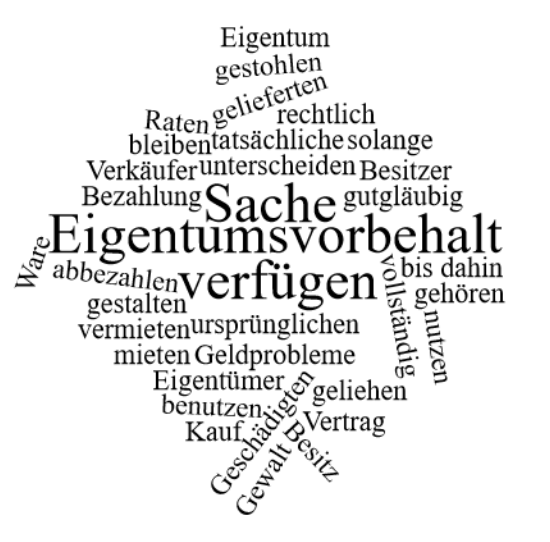 Erklären Sie bitte den Unterschied zwischen „Besitz“ und „Eigentum“.

Nennen Sie jeweils ein Beispiel für Besitz und Eigentum.



Erklären Sie den Begriff „Eigentumsvorbehalt“. Geben Sie ein Beispiel.

Sebastian kauft gutgläubig eine Ware, die sicherungsübereignet ist. Dennis kauft  gutgläubig eine Ware, die gestohlen ist.
Bitte geben Sie an, wie in den beiden Fällen die Eigentumsverhältnisse aussehen.












